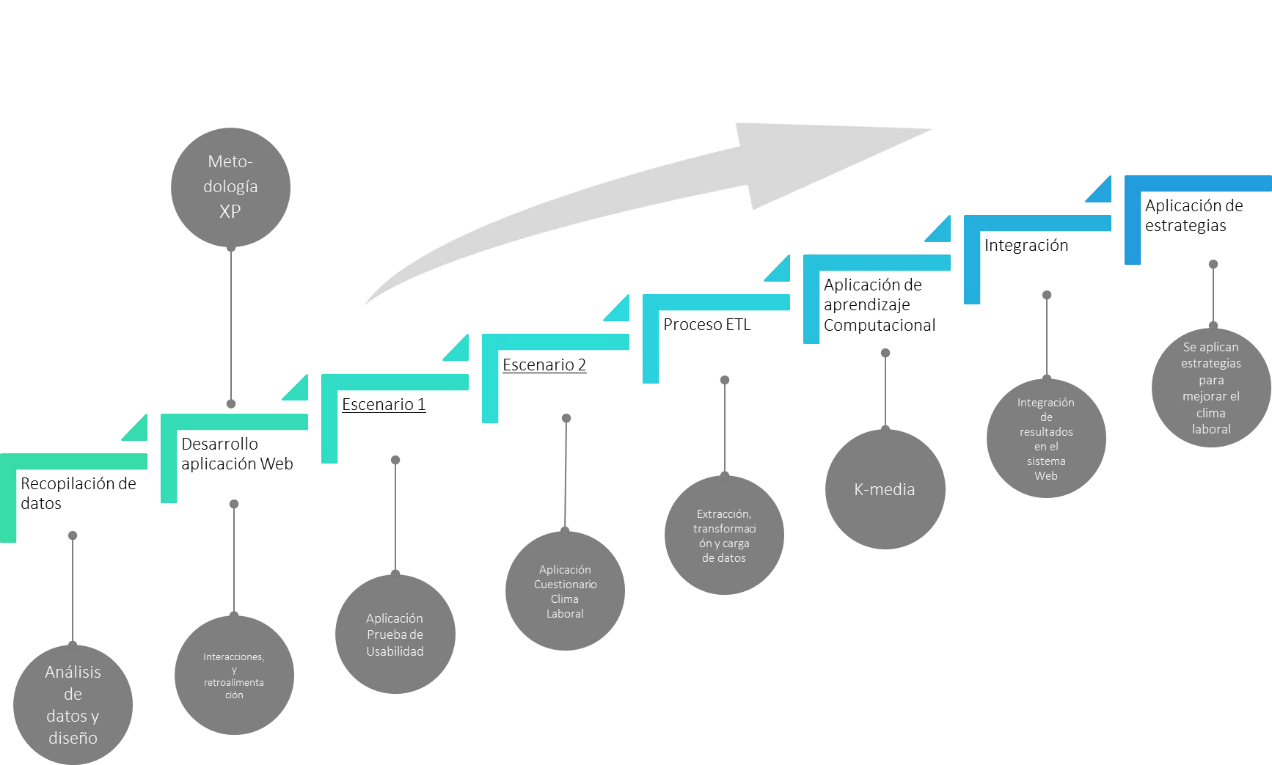 Figura 1. Proceso metodológico. Fuente: Elaboración propiaTabla 1. Descripción de campos. Fuente: Elaboración propia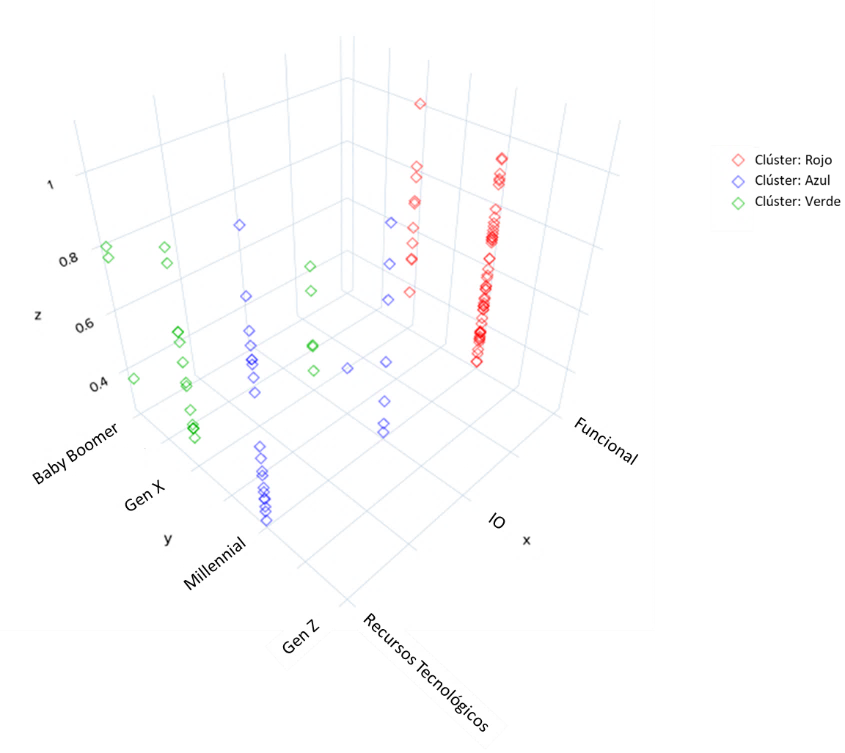 Figura 2. Representación y comparación gráfica de los tres equipos creados por k-media. Fuente: Elaboración propiaTabla 2. Distribución del personal de acuerdo a su área de trabajo y género. Fuente: Elaboración propia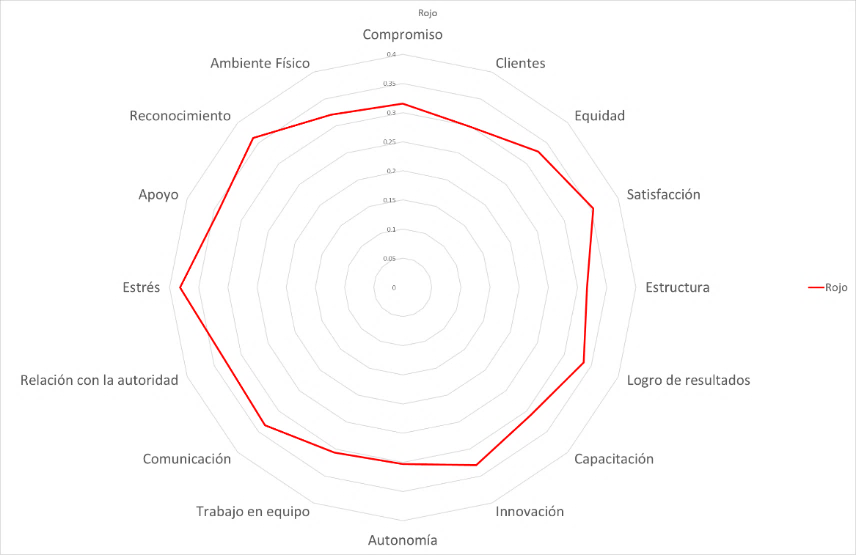 Figura 3. Representación radial del equipo Rojo. Fuente: Elaboración propia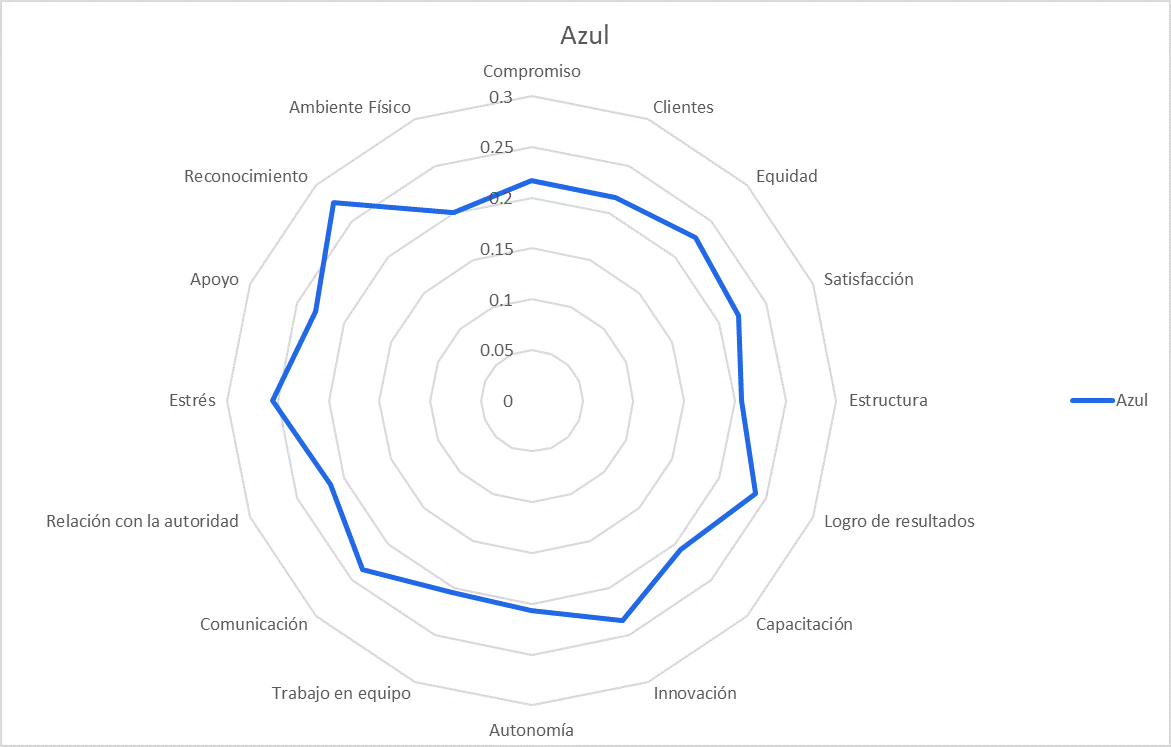 Figura 4. Representación radial del equipo Azul. Fuente: Elaboración propia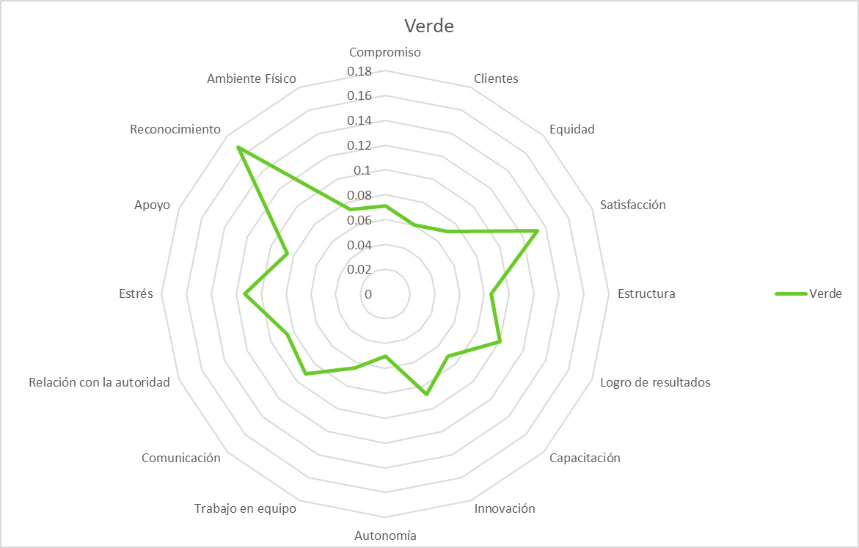 Figura 5. Representación radial del equipo Verde. Fuente: Elaboración propiaTabla 3. Clasificación de brechas generacionales dentro de la empresaFuente: Elaboración propiaNombre del CampoNo. de ColumnaEjemploID Empleado193Fecha de Nacimiento5#########Proyecto9Proyecto 1Cargo10EspecialistaGrado de Estudios11Lic. InformáticaTitulado12#########Certificaciones13Certificación 1Jefe Directo14Jose OlveraFecha de Contratación1501/01/2019Aspiraciones laborales 1 año16Aprender otro idiomaAspiraciones Laborales 3 años17Tener un negocio propioAspiraciones Personales 1 año18ViajarAspiraciones Personales 3 años19Formar una familiaFecha de Evaluación3915-ene-19Activo en Versaria40#########Capacitación 141Nombre capacitación 1Fecha de Término 14228-sep-19Tipo de Capacitación 143InternaEvaluación 1445Capacitación 245Nombre Capacitación 2Fecha de Término 24612-oct-19Tipo de Capacitación 247Interna 2 Sesiones de 6 HorasEvaluación 24810Capacitación 349Nombre Capacitación 3Fecha de Término 35031-dic-19Tipo de Capacitación 351Interna 3 mesesEvaluación 352xyzEquiposÁreas de TrabajoÁreas de TrabajoÁreas de TrabajoÁreas de TrabajoÁreas de TrabajoÁreas de TrabajoEquiposRecursos tecnológicosInteligencia operacionalFuncionalHombresMujeresTotalRojo30540561975Azul26910717Verde411491019Brechas GeneracionalesNúmero de empleadosPorcentajeBaby Boomers32.7 %Generación X2926.2 %Millennial7770.2 %Generación Z20.9 %